§4222.  Statutory construction and relationship to other laws1.   Except as otherwise specifically provided, provisions of the insurance law and the laws relating to hospital or medical service corporations do not apply to a health maintenance organization granted a certificate of authority under this chapter.  This provision does not apply to an insurer or hospital or medical service corporation licensed and regulated pursuant to the insurance laws of this State except with respect to its health maintenance organization activities, whether those activities are conducted through a subsidiary or as a division or line of business, authorized and regulated pursuant to this chapter.[PL 1993, c. 702, Pt. A, §16 (AMD).]2.   Solicitation of enrollees by a health maintenance organization granted a certificate of authority or its representatives shall not be construed to violate any provision of law relating to solicitation or advertising by health professionals.[PL 1975, c. 503 (NEW).]3.   Any health maintenance organization authorized under this chapter is not deemed to be practicing medicine and is exempt from provisions of law relating to the practice of medicine, except that this subsection may not be asserted by a health maintenance organization as a defense to any action brought by an enrollee pursuant to section 4313.[PL 1999, c. 742, §1 (AMD).]4.  [PL 1995, c. 625, Pt. A, §26 (RP).]SECTION HISTORYPL 1975, c. 503 (NEW). PL 1991, c. 861, §3 (AMD). PL 1991, c. 861, §4 (AFF). PL 1993, c. 702, §A16 (AMD). PL 1995, c. 332, §§L2,O7 (AMD). PL 1995, c. 625, §A26 (AMD). PL 1999, c. 742, §1 (AMD). The State of Maine claims a copyright in its codified statutes. If you intend to republish this material, we require that you include the following disclaimer in your publication:All copyrights and other rights to statutory text are reserved by the State of Maine. The text included in this publication reflects changes made through the First Regular and First Special Session of the 131st Maine Legislature and is current through November 1. 2023
                    . The text is subject to change without notice. It is a version that has not been officially certified by the Secretary of State. Refer to the Maine Revised Statutes Annotated and supplements for certified text.
                The Office of the Revisor of Statutes also requests that you send us one copy of any statutory publication you may produce. Our goal is not to restrict publishing activity, but to keep track of who is publishing what, to identify any needless duplication and to preserve the State's copyright rights.PLEASE NOTE: The Revisor's Office cannot perform research for or provide legal advice or interpretation of Maine law to the public. If you need legal assistance, please contact a qualified attorney.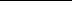 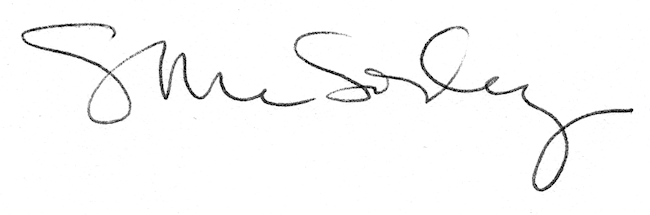 